    桃園市進出口商業同業公會 函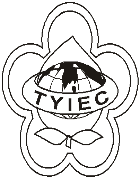          Taoyuan Importers & Exporters Chamber of Commerce桃園市桃園區春日路1235之2號3F           TEL:886-3-316-4346   886-3-325-3781   FAX:886-3-355-9651ie325@ms19.hinet.net     www.taoyuanproduct.org受 文 者：各相關會員發文日期：中華民國110年4月19日發文字號：桃貿豐字第110123號附    件：隨文主   旨：檢送「110年度畜禽加工食品輸銷日星之規範暨查廠實務業者說明會」簡章乙份，請查照。說   明：     ㄧ、依據財團法人中央畜產會110年4月16日中畜驗字第1100080290A號函辦理。     二、為使用意願申請畜禽加工食品輸銷至日本、新加坡之業者，更明確瞭解相關申請流程、規範及要求，以順暢業者申請作業，特辦理本說明會，名額有限，敬請儘速報名以免向偶。理事長  簡 文 豐